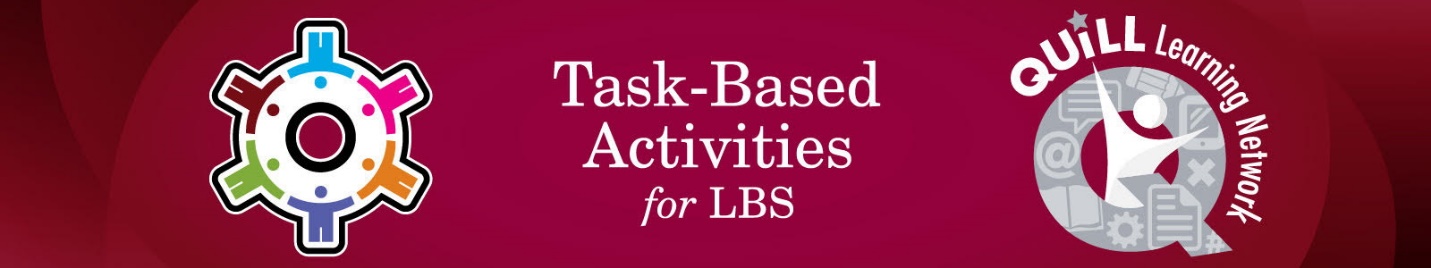 OALCF Tasks for the Apprenticeship Goal Path: Prepared for the Project, Developing Best Practices for Increasing, Supporting and Retaining Apprentices in Northern Ontario (2014)Task Title: Calculate Chicken Dip Recipe IngredientsOALCF Cover Sheet – Practitioner CopyLearner Name:Date Started (m/d/yyyy):Date Completed (m/d/yyyy):Successful Completion:  Yes  	No  Task Description: Calculate and convert units of measure.Competency: A: Find and Use Information, C: Understand and Use NumbersTask Groups: A2: Interpret documents, C2: Manage time, C3: Use measuresLevel Indicators:A2.1: Interpret very simple documents to locate specific detailsC2.1: Measure time and make simple comparisons and calculations.C3.2: Use measures to make one-step calculations.C3.3: Use measures to make multi-step calculationsPerformance Descriptors: See chart on last pageMaterials Required:Calculator (optional)Chicken DipPrep time: 5 minutesCook time: 40 minutesServing: 5 cupsIngredients:Two 10-ounce cans chunk chicken, drainedTwo 8-ounce packages cream cheese, softened1 cup ranch dressing¾ cup pepper sauce1 ½ cups shredded cheddar cheese1 bunch celery, cleaned and cut into 4-inch piecesOne 8-ounce box chicken-flavoured crackersDirections:Heat chicken and hot sauce in a skillet over medium heat, until heated through. Stir in cream cheese and ranch dressing. Cook, stirring until well blended and warm. Mix in half of the shredded cheese and transfer the mixture to a slow cooker. Sprinkle the remaining cheese over the top, cover, and cook on low setting until hot and bubbly. Serve with celery sticks and crackers.Learner Information and Work Sheet 1Cooks read recipes and use them to prepare food.  Cooks compare quantities of ingredients used in recipes by converting between metric and imperial measurements.  Look at the Chicken Dip Recipe.Task 1: Calculate the total time needed to prepare this recipe.Answer:Task 2a: One (1) ounce (oz.) equals 28.34 grams (g).  Calculate how many grams are in one 8-ounce box of chicken flavoured crackers.Answer:Task 2b: If the cook has a 454 g package of chicken flavoured crackers, how many times can they make this recipe before having to buy more?Answer:Task 3a: One (1) cup equals 236.59 grams (g).  Calculate how many grams of shredded cheddar cheese are required.Answer:Work Sheet 2Task 3b: If the cook has a 2 kg package of shredded cheddar cheese, how many times can they make this recipe before having to buy more?Answer:Task 4a: One (1) ounce (oz.) equals 28.34 grams (g).  The cook needs to make 15 cups of dip.  Calculate how many grams of cream cheese, softened, the cook needs.  Answer:Task 4b: The cook has several 400 g containers of softened cream cheese. How many containers will they need to make 15 cups of dip?Answer:Answers 1Task 1: Add 5 minutes of prep time to 40 minutes of cook time45 minutesTask 2:If 1oz. equals 28.34 g, multiply 8 by 28.34 to find the number of grams in 8 oz.8 x 28.34 = 226.72	226.72 grams (g)8 oz = 226.72 (g)	454 ÷ 226.72 = 2.00	The cook can make this recipe 2 times before needing to buy more   Task 3:If 1 cup equals 236.59 g, multiply 1 ½ by 236.59 to find the number of grams in 1 ½ cups of shredded cheddar cheese.	1 ½ x 236.59 = 354.885	Round to the nearest hundredth	354.89 gramsConvert 2 kg to grams	1,000 g/kg x 2 kg = 2,000 g	Divide 2,000 (g) by 354.89 (g) = 5.64	The cook can make this recipe 5 times before having to buy more Answers 2Task 4:The portion serving for this recipe is five (5) cups.  Fifteen (15) cups is three (3) times the recipe portion servings.  Calculate the number of ounces (oz) in two (2) packages of cream cheese to determine the amount of ounces (oz) in a five (5) cup serving: 2 packages x 8 oz = 16 ozCalculate the number of ounces (oz) in fifteen (15) cups by multiplying by three (3):16 oz x 3 = 48 oz1 oz = 28.34 gCalculate the number of grams in 15 cups by multiplying the number of ounces in 15 cups by 28.34:48 oz x28.34 = 1360.321,360.32 g is required for 15 cups 15 cups of dip requires 1,360.32 (g)1,360.32 (g) ÷ 400 (g) = 3.40The cook will need four (4) 400 g containers of softened cream cheese to prepare 15 cups of chicken dip (a little bit of cream cheese will be left over).Performance Descriptors 1Performance Descriptors 2Performance Descriptors 3This task: Was successfully completed        Needs to be tried again  Performance Descriptors 3Learner Comments:Instructor (print):					Learner (print):Goal Path:EmploymentApprenticeshipSecondary SchoolPost SecondaryIndependenceLevelsPerformance DescriptorsNeeds WorkCompletes task with support from practitionerCompletes task independentlyA2.1Scans to locate specific detailsA2.1Interprets brief text and common symbolsA2.1Locates specific details in simple documents, such as labels and signsA2.1Identifies how lists are organized (e.g. sequential, chronological, alphabetical)C2.1Adds, subtracts, multiplies and divides whole numbers and decimalsC2.1Recognizes values in number and word formatC2.1Understands chronological orderC2.1Understands and uses common date formatsC2.1Identifies and performs required operationC2.1Represents dates and times using standard conventionsC2.1Chooses appropriate units of measurement (e.g. hours, minutes, seconds)LevelsPerformance DescriptorsNeeds WorkCompletes task with support from practitionerCompletes task independentlyC2.1Follows apparent steps to reach solutionsC2.1Uses strategies to check accuracy (e.g. estimating, using a calculator, repeating a calculation, using the reverse operation)C3.2Calculates using numbers expressed as whole numbers, fractions, decimals, percentages and integersC3.2Converts units of measurement within the same system and between systemsC3.2Chooses and performs required operation(s); may make inferences to identify required operation(s)C3.2Selects appropriate steps to solutionsC3.2Interprets, represents and converts measures using whole numbers, decimals, percentages, ratios and simple, common fractions (e.g. ½, ¼)LevelsPerformance DescriptorsNeeds WorkCompletes task with support from practitionerCompletes task independentlyC3.2Uses strategies to check accuracy (e.g. estimating, using a calculator, repeating a calculation, using the reverse operation)C3.3Calculates using numbers expressed as whole numbers, fractions, decimals, percentages and integersC3.3Interprets, represents and converts measures using whole numbers, decimals, percentages, ratios and fractionsC3.3Uses strategies to check accuracy (e.g. estimating, using a calculator, repeating a calculation, using the reverse operation)